      REKLAMAČNÍ PROTOKOL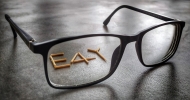 (vyplní zákazník)Firma/jméno a adresa kupujícího:IČ:
DIČ:Kontaktní osoba:Telefon: Mobil:E-mail:Poznámky:Reklamované zboží: Datum nákupu:
(Datum vystavení faktury)Číslo faktury:Podrobný popis závady: Návrh způsobu řešení reklamace:Při vrácení slunečních brýlí či brýlových obrub, prosíme o vrácení zboží v kompletním stavu – tedy i originálních obalů a štítků.Datum: __________________                             Podpis kupujícího: _______________________________________